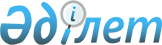 "2013 - 2015 жылдарға арналған аудандық бюджет туралы" Талас аудандық маслихатының 2012 жылғы 20 желтоқсандағы № 12-3 шешіміне өзгерістер енгізу туралыЖамбыл облысы Талас аудандық мәслихатының 2013 жылғы 31 мамырдағы № 15-2 шешімі. Жамбыл облысының Әділет департаментінде 2013 жылғы 7 маусымда № 1950 болып тіркелді      РҚАО ескертпесі:

      Мәтінде авторлық орфография және пунктуация сақталған.

      Қазақстан Республикасының 2008 жылғы 4 желтоқсандағы Бюджет кодексінің 5 бабының 3 тармағына, 106 бабының 2 тармағына, 109 бабының 5 тармағына, «Қазақстан Республикасындағы жергілікті мемлекеттік басқару және өзін – өзі басқару туралы» Қазақстан Республикасының 2001 жылғы 23 қаңтардағы Заңының 6 бабына сәйкес және «2013–2015 жылдарға арналған облыстық бюджет туралы» Жамбыл облыстық мәслихатының 2012 жылғы 7 желтоқсандағы № 10 – 3 шешіміне өзгерістер енгізу туралы» Жамбыл облыстық мәслихатының 2013 жылғы 15 мамырдағы № 13 – 2 шешімі (Нормативтік құқықтық кесімдерді мемлекеттік тіркеу тізілімінде № 1940 болып тіркелген), негізінде аудандық мәслихат ШЕШІМ ЕТTІ.



      1 «2013-2015 жылдарға арналған аудандық бюджет туралы» Талас аудандық мәслихатының 2012 жылғы 20 желтоқсандағы № 12 – 3 шешіміне (Нормативтік құқықтық кесімдерді мемлекеттік тіркеу тізілімінде № 1863 болып тіркелген, 2013 жылғы 9 қаңтардағы № 5 – 6 «Талас тынысы» газетінде жарияланған) келесі өзгерістер енгізілсін:



      1 тармақта:

      1) тармақшада:

      «5 726 440» сандары «5 757 306» сандарымен ауыстырылсын;

      «529 000» сандары «569 374» сандарымен ауыстырылсын;

      «3 494» сандары «5 866» сандарымен ауыстырылсын;

      «3 800» сандары «6 038» сандарымен ауыстырылсын;

      «5 190 146» сандары «5 176 028» сандарымен ауыстырылсын;



      2) тармақшада:

      «5 877 292» сандары «5 908 158» сандарымен ауыстырылсын.



      Аталған шешімнің 1 қосымшасы осы шешімнің қосымшасына сәйкес жаңа редакцияда мазмұндалсын.



      2. Осы шешім әділет органдарында мемлекеттік тіркеуден өткен күннен бастап күшіне енеді және 2013 жылдың 1 қаңтарынан қолданысқа енгізіледі.



      

      Сессия төрағасы                            Мәслихат хатшысы

      М. Несипбаев                               Ж. Әсемов

Талас аудандық мәслихатының

2013 жылғы 31 мамырдағы

№ 15 - 2 шешіміне 1 - қосымшаТалас аудандық мәслихатының

2012 жылғы 20 желтоқсандағы

№ 12-3 шешіміне 1- қосымша 2013 жылға арналған аудандық бюджет
					© 2012. Қазақстан Республикасы Әділет министрлігінің «Қазақстан Республикасының Заңнама және құқықтық ақпарат институты» ШЖҚ РМК
				СанатыСанатыСанатыСанатыСомасы, мың теңгеСыныбы                  АтауыСыныбы                  АтауыСыныбы                  АтауыСомасы, мың теңгеІшкі сыныбы Ішкі сыныбы Ішкі сыныбы Сомасы, мың теңге111231.КІРІСТЕР5 757 3061Салықтық түсімдер569 374101Табыс салығы120 7811012Жеке табыс салығы120 781103Әлеуметтiк салық108 7371031Әлеуметтік салық108 737104Меншiкке салынатын салықтар309 2781041Мүлiкке салынатын салықтар257 3651043Жер салығы13 4711044Көлiк құралдарына салынатын салық36 0661045Бірыңғай жер салығы2 376105Тауарларға, жұмыстарға және қызметтерге салынатын iшкi салықтар25 3731052Акциздер2 1081053Табиғи және басқа да ресурстарды пайдаланғаны үшiн түсетiн түсiмдер19 0241054Кәсiпкерлiк және кәсiби қызметтi жүргiзгенi үшiн алынатын алымдар3 9751055Ойын бизнесіне салық266108Заңдылық мәнді іс-әрекеттерді жасағаны және (немесе) оған уәкілеттігі бар мемлекеттік органдар немесе лауазымды адамдар құжаттар бергені үшін алынатын міндетті төлемдер5 2051081Мемлекеттік баж5 2052Салықтық емес түсімдер5 866201Мемлекеттік меншіктен түсетін кірістер9702015Мемлекет меншігіндегі мүлікті жалға беруден түсетін кірістер970202Мемлекеттік бюджеттен қаржыландырылатын мемлекеттік мекемелердің тауарларды (жұмыстарды, қызметтерді) өткізуінен түсетін түсімдер2 1622011Мемлекеттік бюджеттен қаржыландырылатын мемлекеттік мекемелердің тауарларды (жұмыстарды, қызметтерді) өткізуінен түсетін түсімдер2 162204Мемлекеттік бюджеттен қаржыландырылатын, сондай-ақ Қазақстан Республикасы Ұлттық Банкінің бюджетінен (шығыстар сметасынан) ұсталатын және қаржыландырылатын мемлекеттік мекемелер салатын айыппұлдар, өсімпұлдар, санкциялар, өндіріп алулар4472041Мұнай секторы ұйымдарынан түсетін түсімдерді қоспағанда, мемлекеттік бюджеттен қаржыландырылатын, сондай-ақ Қазақстан Республикасы Ұлттық Банкінің бюджетінен (шығыстар сметасынан) ұсталатын және қаржыландырылатын мемлекеттік мекемелер салатын айыппұлдар, өсімпұлдар, санкциялар, өндіріп алулар447206Басқа да салықтық емес түсiмдер2 2872061Басқа да салықтық емес түсiмдер2 2873Негізгі капиталды сатудан түсетін түсімдер6 038303Жердi және материалдық емес активтердi сату6 0383031Жерді сату4 7033032Материалдық емес активтерді сату 1 3354Трансферттердің түсімдері5 176 028402Мемлекеттiк басқарудың жоғары тұрған органдарынан түсетiн трансферттер5 176 0284022Облыстық бюджеттен түсетiн трансферттер5 176 028Функционалдық топФункционалдық топФункционалдық топФункционалдық топСомасы, мың теңгеБюджеттік бағдарламалардың әкімшісіБюджеттік бағдарламалардың әкімшісіБюджеттік бағдарламалардың әкімшісіСомасы, мың теңгеБағдарламаБағдарламаСомасы, мың теңгеАтауыАтауы112232.Шығындар5 908 15801Жалпы сипаттағы мемлекеттiк қызметтер 270 78601112Аудан (облыстық маңызы бар қала) мәслихатының аппараты13 54901112001Аудан (облыстық маңызы бар қала) мәслихатының қызметін қамтамасыз ету жөніндегі қызметтер13 17901112003Мемлекеттік органның күрделі шығыстары37001122Аудан (облыстық маңызы бар қала) әкімінің аппараты99 65701122001Аудан (облыстық маңызы бар қала) әкімінің қызметін қамтамасыз ету жөніндегі қызметтер75 45701122003Мемлекеттік органның күрделі шығыстары24 20001123Қаладағы аудан, аудандық маңызы бар қала, кент, ауыл (село), ауылдық (селолық) округ әкімінің аппараты127 45601123001Қаладағы аудан, аудандық маңызы бар қаланың, кент, ауыл (село), ауылдық (селолық) округ әкімінің қызметін қамтамасыз ету жөніндегі қызметтер125 76401123022Мемлекеттік органның күрделі шығыстары1 69201452Ауданның (облыстық маңызы бар қаланың) қаржы бөлімі15 73601452001Ауданның (облыстық манызы бар қаланың) бюджетін орындау және ауданның (облыстық маңызы бар қаланың) коммуналдық меншігін басқару саласындағы мемлекеттік саясатты іске асыру жөніндегі қызметтер 13 12101452003Салық салу мақсатында мүлікті бағалауды жүргізу1 30001452010Жекешелендіру, коммуналдық меншікті басқару, жекешелендіруден кейінгі қызмет және осыған байланысты дауларды реттеу 60001452018Мемлекеттік органның күрделі шығыстары71501453Ауданның (облыстық маңызы бар қаланың) экономика және бюджеттік жоспарлау бөлімі14 38801453001Экономикалық саясатты, мемлекеттік жоспарлау жүйесін қалыптастыру және дамыту және ауданды (облыстық маңызы бар қаланы) басқару саласындағы мемлекеттік саясатты іске асыру жөніндегі қызметтер13 23901453004Мемлекеттік органның күрделі шығыстары1 14902Қорғаныс6 42102122Аудан (облыстық маңызы бар қала) әкімінің аппараты6 42102122005Жалпыға бірдей әскери міндетті атқару шеңберіндегі іс-шаралар6 42103Қоғамдық тәртіп, қауіпсіздік, құқықтық, сот, қылмыстық-атқару қызметі4 15803458Ауданның (облыстық маңызы бар қаланың) тұрғын үй-коммуналдық шаруашылығы, жолаушылар көлігі және автомобиль жолдары бөлімі4 15803458021Елдi мекендерде жол жүрісі қауiпсiздiгін қамтамасыз ету4 15804Бiлiм беру2 739 49904464Ауданның (облыстық маңызы бар қаланың) білім бөлімі472 82604464009Мектепке дейінгі тәрбие ұйымдарының қызметін қамтамасыз ету274 98204464040Мектепке дейінгі білім беру ұйымдарында мемлекеттік білім беру тапсырысын іске асыруға197 84404123Қаладағы аудан, аудандық маңызы бар қала, кент, ауыл (село), ауылдық (селолық) округ әкімінің аппараты2 73604123005Ауылдық (селолық) жерлерде балаларды мектепке дейін тегін алып баруды және кері алып келуді ұйымдастыру2 73604464Ауданның (облыстық маңызы бар қаланың) білім бөлімі2 093 39204464003Жалпыға білім беру2 009 59604464006Балаларға қосымша білім беру 83 79604464Ауданның (облыстық маңызы бар қаланың) білім бөлімі135 04504464001Жергілікті деңгейде білім беру саласындағы мемлекеттік саясатты іске асыру жөніндегі қызметтер7 42304464004Ауданның (облыстық маңызы бар қаланың) мемлекеттік білім беру мекемелерінде білім беру жүйесін ақпараттандыру8 00004464005Ауданның (облыстық маңызы бар қаланың) мемлекеттік білім беру мекемелер үшін оқулықтар мен оқу-әдiстемелiк кешендерді сатып алу және жеткізу23 04504464012Мемлекеттік органның күрделі шығыстары29004464015Жетім баланы (жетім балаларды) және ата-аналарының қамқорынсыз қалған баланы (балаларды) күтіп-ұстауға асыраушыларына ай сайынғы ақшалай қаражат төлемдері15 16804464020Үйде оқытылатын мүгедек балаларды жабдықпен, бағдарламалық қамтыммен қамтамасыз ету 1 60004464067Ведомстволық бағыныстағы мемлекеттік мекемелерінің және ұйымдарының күрделі шығыстары79 51904466Ауданның (облыстық маңызы бар қаланың) сәулет, қала құрылысы және құрылыс бөлімі35 50004466037Білім беру объектілерін салу және реконструкциялау35 50006Әлеуметтiк көмек және әлеуметтiк қамсыздандыру317 74906451Ауданның (облыстық маңызы бар қаланың) жұмыспен қамту және әлеуметтік бағдарламалар бөлімі290 49206451002Еңбекпен қамту бағдарламасы42 43306451004Ауылдық жерлерде тұратын денсаулық сақтау, білім беру, әлеуметтік қамтамасыз ету, мәдениет, спорт және ветеринар мамандарына отын сатып алуға Қазақстан Республикасының заңнамасына сәйкес әлеуметтік көмек көрсету2 25006451005Мемлекеттік атаулы әлеуметтік көмек 13 50006451006Тұрғын үй көмегі95 00006451007Жергілікті өкілетті органдардың шешімі бойынша мұқтаж азаматтардың жекелеген топтарына әлеуметтік көмек15 25506451010Үйден тәрбиеленіп оқытылатын мүгедек балаларды материалдық қамтамасыз ету3 53206451014Мұқтаж азаматтарға үйде әлеуметтiк көмек көрсету14 3870645101618 жасқа дейінгі балаларға мемлекеттік жәрдемақылар90 93806451017Мүгедектерді оңалту жеке бағдарламасына сәйкес, мұқтаж мүгедектерді міндетті гигиеналық құралдармен және ымдау тілі мамандарының қызмет көрсетуін, жеке көмекшілермен қамтамасыз ету 12 55906451023Жұмыспен қамту орталықтарының қызметін қамтамасыз ету63806451Ауданның (облыстық маңызы бар қаланың) жұмыспен қамту және әлеуметтік бағдарламалар бөлімі27 25706451001Жергілікті деңгейде халық үшін әлеуметтік бағдарламаларды жұмыспен қамтуды қамтамасыз етуді іске асыру саласындағы мемлекеттік саясатты іске асыру жөніндегі қызметтер 24 37106451011Жәрдемақыларды және басқа да әлеуметтік төлемдерді есептеу, төлеу мен жеткізу бойынша қызметтерге ақы төлеу1 30706451021Мемлекеттік органның күрделі шығыстары 92806451067Ведомстволық бағыныстағы мемлекеттік мекемелерінің және ұйымдарының күрделі шығыстары65107Тұрғын үй-коммуналдық шаруашылығы1 945 10607458Ауданның (облыстық маңызы бар қаланың) тұрғын үй-коммуналдық шаруашылығы, жолаушылар көлігі және автомобиль жолдары бөлімі15 76807458003Мемлекеттік тұрғын үй қорының сақталуын ұйымдастыру15 76807466Ауданның (облыстық маңызы бар қаланың) сәулет, қала құрылысы және құрылыс бөлімі105 64207466003Мемлекеттік коммуналдық тұрғын үй қорының тұрғын үйін жобалау, салу және (немесе) сатып алу 23 34407466004Инженерлік коммуникациялық инфрақұрылымды жобалау, дамыту, жайластыру және (немесе) сатып алу 73 34907466073Жұмыспен қамту-2020 бағдарламасы бойынша ауылдық елді мекендерді дамыту шеңберінде объектілерді салу және (немесе) реконструкциялау7 83807466074Жұмыспен қамту-2020 бағдарламасының екінші бағыты шеңберінде жетіспейтін инженерлік-коммуникациялық инфрақұрылымды дамытуға және жайластыруға1 11107479Ауданның (облыстық маңызы бар қаланың) тұрғын үй инспекциясы бөлімі 4 91507479001Жергілікті деңгейде тұрғын үй қоры саласындағы мемлекеттік саясатты іске асыру жөніндегі қызметтер4 78007479005Мемлекеттік органның күрделі шығыстары13507123Қаладағы аудан, аудандық маңызы бар қала, кент, ауыл (село), ауылдық (селолық) округ әкімінің аппараты4 16607123014Елді мекендерді сумен жабдықтауды ұйымдастыру4 16607458Ауданның (облыстық маңызы бар қаланың) тұрғын үй-коммуналдық шаруашылығы, жолаушылар көлігі және автомобиль жолдары бөлімі18 30507458012Сумен жабдықтау және су бөлу жүйесінің қызмет етуі 18 30507466Ауданның (облыстық маңызы бар қаланың) сәулет, қала құрылысы және құрылыс бөлімі1 728 29207466006Сумен жабдықтау және су бұру жүйесін дамыту 1 557 55607466058Елді мекендердегі сумен жабдықтау және су бұру жүйелерін дамыту170 73607123Қаладағы аудан, аудандық маңызы бар қала, кент, ауыл (село), ауылдық (селолық) округ әкімінің аппараты21 85407123008Елді мекендерде көшелерді жарықтандыру19 59407123011Елді мекендерді абаттандыру мен көгалдандыру2 26007458Ауданның (облыстық маңызы бар қаланың) тұрғын үй-коммуналдық шаруашылығы, жолаушылар көлігі және автомобиль жолдары бөлімі46 16407458016Елдi мекендердiң санитариясын қамтамасыз ету14 19507458017Жерлеу орындарын күтiп-ұстау және туысы жоқтарды жерлеу5 23007458018Елдi мекендердi абаттандыру және көгалдандыру26 73908Мәдениет, спорт, туризм және ақпараттық кеңістiк201 58608455Ауданның (облыстық маңызы бар қаланың) мәдениет және тілдерді дамыту бөлімі96 16808455003Мәдени-демалыс жұмысын қолдау96 16808465Ауданның (облыстық маңызы бар қаланың) дене шынықтыру және спорт бөлімі7 73708465005Ұлттық және бұқаралық спорт түрлерін дамыту1 00308465006Аудандық (облыстық маңызы бар қалалық) деңгейде спорттық жарыстар өткiзу1 71908465007Әр түрлi спорт түрлерi бойынша аудан (облыстық маңызы бар қала) құрама командаларының мүшелерiн дайындау және олардың облыстық спорт жарыстарына қатысуы5 01508466Ауданның (облыстық маңызы бар қаланың) сәулет, қала құрылысы және құрылыс бөлімі6 45008466008Cпорт және туризм объектілерін дамыту 6 45008455Ауданның (облыстық маңызы бар қаланың) мәдениет және тілдерді дамыту бөлімі34 23508455006Аудандық (қалалық) кiтапханалардың жұмыс iстеуi34 23508456Ауданның (облыстық маңызы бар қаланың) ішкі саясат бөлімі21 02108456002Газеттер мен журналдар арқылы мемлекеттік ақпараттық саясат жүргізу жөніндегі қызметтер21 02108455Ауданның (облыстық маңызы бар қаланың) мәдениет және тілдерді дамыту бөлімі10 90908455001Жергілікті деңгейде тілдерді және мәдениетті дамыту саласындағы мемлекеттік саясатты іске асыру жөніндегі қызметтер6 88908455010Мемлекеттік органның күрделі шығыстары17008455032Ведомстволық бағыныстағы мемлекеттік мекемелерінің және ұйымдарының күрделі шығыстары3 85008456Ауданның (облыстық маңызы бар қаланың) ішкі саясат бөлімі19 69108456001Жергілікті деңгейде ақпарат, мемлекеттілікті нығайту және азаматтардың әлеуметтік сенімділігін қалыптастыру саласында мемлекеттік саясатты іске асыру жөніндегі қызметтер8 75808456003Жастар саясаты саласында іс-шараларды іске асыру10 79908456006Мемлекеттік органның күрделі шығыстары13408465Ауданның (облыстық маңызы бар қаланың) дене шынықтыру және спорт бөлімі5 37508465001Жергілікті деңгейде дене шынықтыру және спорт саласындағы мемлекеттік саясатты іске асыру жөніндегі қызметтер5 03308465004Мемлекеттік органның күрделі шығыстары34210Ауыл, су, орман, балық шаруашылығы, ерекше қорғалатын табиғи аумақтар, қоршаған ортаны және жануарлар дүниесін қорғау, жер қатынастары113 45510454Ауданның (облыстық маңызы бар қаланың) кәсіпкерлік және ауыл шаруашылығы бөлімі6 44010454099Мамандардың әлеуметтік көмек көрсетуі жөніндегі шараларды іске асыру6 44010473Ауданның (облыстық маңызы бар қаланың) ветеринария бөлімі24 62010473001Жергілікті деңгейде ветеринария саласындағы мемлекеттік саясатты іске асыру жөніндегі қызметтер7 85710473003Мемлекеттік органның күрделі шығыстары 11210473005Мал көмінділерінің (биотермиялық шұңқырлардың) жұмыс істеуін қамтамасыз ету2 11510473006Ауру жануарларды санитарлық союды ұйымдастыру10 93610473007Қаңғыбас иттер мен мысықтарды аулауды және жоюды ұйымдастыру1 00010473009Жануарлардың энзоотиялық аурулары бойынша ветеринариялық іс-шараларды жүргізу1 00010473010Ауыл шаруашылығы жануарларын бірдейлендіру жөніндегі іс-шараларды жүргізу1 60010463Ауданның (облыстық маңызы бар қаланың) жер қатынастары бөлімі12 81910463001Аудан (облыстық маңызы бар қала) аумағында жер қатынастарын реттеу саласындағы мемлекеттік саясатты іске асыру жөніндегі қызметтер8 50010463004Жердi аймақтарға бөлу жөнiндегi жұмыстарды ұйымдастыру3 98410463007Мемлекеттік органның күрделі шығыстары33510473Ауданның (облыстық маңызы бар қаланың) ветеринария бөлімі69 57610473011Эпизоотияға қарсы іс-шаралар жүргізу69 57611Өнеркәсіп, сәулет, қала құрылысы және құрылыс қызметі22 73311466Ауданның (облыстық маңызы бар қаланың) сәулет, қала құрылысы және құрылыс бөлімі22 73311466001Құрылыс, облыс қалаларының, аудандарының және елді мекендерінің сәулеттік бейнесін жақсарту саласындағы мемлекеттік саясатты іске асыру және ауданның (облыстық маңызы бар қаланың) аумағын оңтайла және тиімді қала құрылыстық игеруді қамтамасыз ету жөніндегі қызметтер 10 06811466013Аудан аумағында қала құрылысын дамытудың кешенді схемаларын, аудандық (облыстық) маңызы бар қалалардың, кенттердің және өзге де ауылдық елді мекендердің бас жоспарларын әзірлеу12 50011466015Мемлекеттік органның күрделі шығыстары 16512Көлiк және коммуникация200 15512458Ауданның (облыстық маңызы бар қаланың) тұрғын үй-коммуналдық шаруашылығы, жолаушылар көлігі және автомобиль жолдары бөлімі200 15512458023Автомобиль жолдарының жұмыс істеуін қамтамасыз ету200 15513Басқалар83 71513123Қаладағы аудан, аудандық маңызы бар қала, кент, ауыл (село), ауылдық (селолық) округ әкімінің аппараты39113123040«Өңірлерді дамыту» бағдарламасы шеңберінде өңірлерді экономикалық дамытуға жәрдемдесу бойынша шараларды іске асыру39113452Ауданның (облыстық маңызы бар қаланың) қаржы бөлімі10 00013452012Ауданның (облыстық маңызы бар қаланың) жергілікті атқарушы органының резерві 10 00013454Ауданның (облыстық маңызы бар қаланың) кәсіпкерлік және ауыл шаруашылығы бөлімі16 26213454001Жергілікті деңгейде кәсіпкерлік, өнеркәсіп және ауыл шаруашылығы саласындағы мемлекеттік саясатты іске асыру жөніндегі қызметтер16 02213454007Мемлекеттік органның күрделі шығыстары24013458Ауданның (облыстық маңызы бар қаланың) тұрғын үй-коммуналдық шаруашылығы, жолаушылар көлігі және автомобиль жолдар бөлімі57 06213458001Жергілікті деңгейде тұрғын үй-коммуналдық шаруашылығы, жолаушылар көлігі және автомобиль жолдары саласындағы мемлекеттік саясатты іске асыру жөніндегі қызметтер7 27513458013Мемлекеттік органның күрделі шығыстары14513458040«Өңірлерді дамыту» бағдарламасы шеңберінде өңірлерді экономикалық дамытуға жәрдемдесу бойынша шараларды іске асыру19 94213458085Моноқалаларды дамытудың 2012 - 2020 жылдарға арналған бағдарламасы шеңберінде бюджеттік инвестициялық жобаларды іске асыру29 70014Борышқа қызмет көрсету5714452Ауданның (облыстық маңызы бар қаланың) қаржы бөлімі5714452013Жергілікті атқарушы органдардың облыстық бюджеттен қарыздар бойынша сыйақылар мен өзге де төлемдерді төлеу бойынша борышына қызмет көрсету5715Трансферттер2 73815452Ауданның (облыстық маңызы бар қаланың) қаржы бөлімі2 73815452006Нысаналы пайдаланылмаған (толық пайдаланылмаған) трансферттерді қайтару2 7383.Таза бюджеттік кредиттеу112 276Бюджеттік кредиттер116 73710Ауыл, су, орман, балық шаруашылығы, ерекше қорғалатын табиғи аумақтар, қоршаған ортаны және жануарлар дүниесін қорғау, жер қатынастары46 73710454Ауданның (облыстық маңызы бар қаланың) кәсіпкерлік және ауыл шаруашылығы бөлімі46 73710454009Мамандарды әлеуметтік қолдау шараларын іске асыруға берілетін бюджеттік кредиттер46 73713Басқалар70 00013454Ауданның (облыстық маңызы бар қаланың) кәсіпкерлік және ауыл шаруашылығы бөлімі70 000012Моноқалаларда кәсіпкерліктің дамуына ықпал етуге 70 000СанатыСанатыСанатыСомасы, мың теңгеСыныбыСыныбыАтауыСомасы, мың теңгеІшкі сыныбыІшкі сыныбыІшкі сыныбыСомасы, мың теңге111235Бюджеттік кредиттерді өтеу4 46101Бюджеттік кредиттерді өтеу4 4611Мемлекеттік бюджеттен берілген бюджеттік кредиттерді өтеу4 461Функционалдық топФункционалдық топФункционалдық топФункционалдық топСомасы, мың теңгеБюджеттік бағдарламалардың әкімшісіБюджеттік бағдарламалардың әкімшісіБюджеттік бағдарламалардың әкімшісіСомасы, мың теңгеБағдарламаБағдарламаСомасы, мың теңгеАтауыСомасы, мың теңге111234. Қаржы активтерімен жасалатын операциялар бойынша сальдо0Қаржы активтерін сатып алу0СанатыСанатыСанатыСомасы, мың теңгеСыныбыСыныбыАтауыСомасы, мың теңгеІшкі сыныбыІшкі сыныбыІшкі сыныбыСомасы, мың теңге111236Мемлекеттің қаржы активтерін сатудан түсетін түсімдер0Функционалдық топФункционалдық топФункционалдық топФункционалдық топСомасы, мың теңгеБюджеттік бағдарламалардың әкімшісіБюджеттік бағдарламалардың әкімшісіБюджеттік бағдарламалардың әкімшісіСомасы, мың теңгеБағдарламаБағдарламаСомасы, мың теңгеАтауыСомасы, мың теңге111235. Бюджет тапшылығы (профициті)-263 1286. Бюджет тапшылығын қаржыландыру (профицитін пайдалану) 263 128СанатыСанатыСанатыСомасы, мың теңгеСыныбыСыныбыАтауыСомасы, мың теңгеІшкі сыныбыІшкі сыныбыІшкі сыныбыСомасы, мың теңге111237Қарыздар түсімі116 73701Мемлекеттік ішкі қарыздар 116 73712Қарыз алу келісім-шарттары116 737Функционалдық топФункционалдық топФункционалдық топФункционалдық топСомасы, мың теңгеБюджеттік бағдарламалардың әкімшісіБюджеттік бағдарламалардың әкімшісіБюджеттік бағдарламалардың әкімшісіСомасы, мың теңгеБағдарламаБағдарламаСомасы, мың теңгеАтауыСомасы, мың теңге1112316Қарыздарды өтеу4 461452Ауданның (облыстық маңызы бар қаланың) қаржы бөлімі4 46101008Жергілікті атқарушы органның жоғары тұрған бюджет алдындағы борышын өтеу4 461СанатыСанатыСанатыСомасы, мың теңгеСыныбыСыныбыАтауыСомасы, мың теңгеІшкі сыныбыІшкі сыныбыІшкі сыныбы111238Бюджет қаражаттарының пайдаланылатын қалдықтары150 852